KALANDOS PRÓBATÉTEL – NÉPMESE VETÉLKEDŐFORDULÓKedves Kalandozók! A próbák folytatódnak, a feladatok megoldásával újabb krajcárokat gyűjthettek. Hamarosan kiderül, kié lesz a mesés jutalom. Járjatok a végére!Melyik a kakukktojás? Minden felsorolásban az egyik nem illik a többi közé. Jelöljétek meg, és röviden indokoljátok választásotokat!sárkány, tündér, manó, szegény legény 3, 6, 7, 12 Benedek Elek, Illyés Gyula, Janikovszky Éva, Arany László Földközi-tenger, Balaton, Csendes-óceán, Óperenciás-tenger szájhagyomány útján terjed, szövege változatlan, szerzője ismeretlen, kitalált történet tréfás mese, csibész mese, tündérmese, állatmese Ti vagytok Meseország királyai. Mit szeretnétek inkább: ha 3 vagy ha 12 gyereketek születne? Válaszotokat indokoljátok is!Fejtsétek meg a keresztrejtvényt!1. A füledbe zizegek, meg is csíplek, ha lehet.2. Vízben élek, brekegek, ismertek-e, gyerekek? Szúnyogbábon élek, a gólyától félek.3. Nyári réten virulok én a búzatáblában, szellő ringat, hajladozom piros szoknyácskámban.4. Ágról ágra, fákról fákra, fürgén, vígan szökkenek, ám legvígabb akkor vagyok, hogyha diót törhetek. Szeretem a mogyorót is, a rügyet is megeszem! Találjátok ki gyerekek, hogy mi lehet a nevem!5. Barlang mélye az én hazám, itt élem a világom, télen alszom, nyáron meg a kerekerdőt járom. Azt se bánnám, ha az erdő csupa mézzé válna! Bár nem tudom, hogy akkor majd hol terem a málna?6. Két szomszéd lakik egymás mellett. Mindent látnak, csak egymást nem láthatják. Ha a tükörbe pillantasz, kitalálod.7. Melyik út nem porzik sose?A következő szófelhő szavaiból népmesei fordulatokat állíthattok össze. Írjátok le ezeket!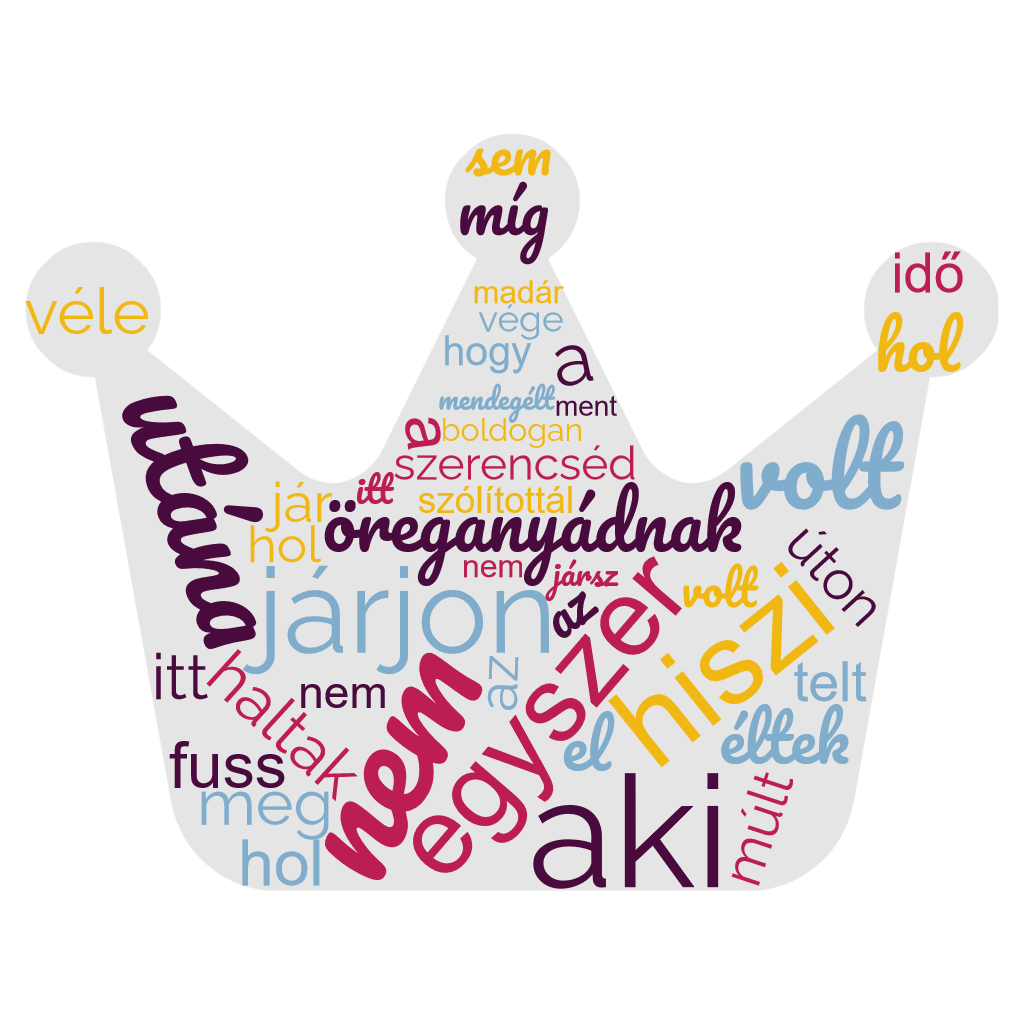 Írjatok láncmesét a következő szereplőkkel: kisfiú, kislány, medve, nyuszi, kisegér.Egyszer volt, hol nem volt, volt egyszer egy kisfiú. Ez a kisfiú egy szép őszi napon elindult az erdőbe makkot gyűjteni…Beérkezési határidő: 2023. december 15. Postacím: Csorba Győző Könyvtár Várkonyi Nándor Fiókkönyvtár és Pinokkió Gyermekkönyvtár 7624 Pécs, Nagy Jenő utca 24.E-mail: pinokkio.gyermekkonyvtar@csgyk.huCsapat neve:Csapat tagjai:1.2.3.4.Iskola:Osztály:E-mail:1.2.3.4.5.6.7.